 GMINA OSTROWITEUL. LIPOWA 262-402 OSTROWITE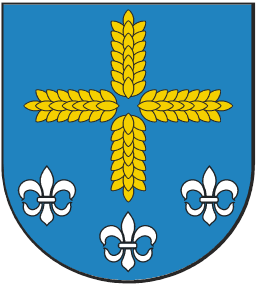 SPECYFIKACJA ISTOTNYCH WARUNKÓW ZAMÓWIENIA(SIWZ)znak: GK.271.11.2019 PNo wartości szacunkowej poniżej progów ustalonych na podstawie 
art. 11 ust. 8 ustawy Prawo zamówień publicznych.Ustawa z dnia 29 stycznia 2004r. Prawo zamówień publicznych (Dz.U. z 2018 r., poz. 1986 – j.t. z późn.zm.)na usługę„Dowóz   uczniów z terenu Gminy Ostrowite do szkół podstawowych   oraz  do  Specjalnego Ośrodka Szkolno-Wychowawczego w Słupcy  w roku szkolnym 2019/2020”Zatwierdzam
        mgr Mateusz WojciechowskiWójt Gminy OstrowiteOstrowite, dnia 17.07.2019rINFORMACJE O ZAMAWIAJĄCYM            Nazwa zamawiającego:     Gmina Ostrowite                                                          ul. Lipowa 2                                                          62-402 Ostrowite            Adres do korespondencji : ul. Lipowa 2 62-402 Ostrowite             Numer telefonu:                    632765121              Numer faksu                        : 632765160             Adres strony internetowej:   www.ostrowite.pl             Adres e-mail:                        ugmostrowite@post.pl             Znak sprawy:                        OO.GK.271.11.2019.PNTRYB UDZIELENIA ZAMÓWIENIA I WARTOŚĆ ZAMÓWIENIA1.2.1. Postępowanie o udzielenie zamówienia publicznego prowadzone jest w trybie       przetargu nieograniczonego na podstawie przepisów ustawy z dnia 29 stycznia 2004 r. - Prawo zamówień publicznych (Dz.U. z 2018 r., poz. 1986 – j.t. z późn.zm.), dalej ustawa Pzp.1.2.2. Wartość zamówienia nie przekracza wartości szacunkowej poniżej progów ustalonych na podstawie  art. 11 ust. 8 ustawy Pzp.1.2.3.Do czynności podejmowanych przez Zamawiającego i Wykonawców w postępowaniu o udzielenie zamówienia stosuje się przepisy przywołanej ustawy Pzp oraz aktów wykonawczych wydanych na jej podstawie, a w sprawach nieuregulowanych przepisy ustawy z dnia 23 kwietnia 1964 r. – Kodeks cywilny (Dz. U. 2018 poz. 1025 - j.t. z późn. zm.).1.2.4. Zamawiający stosuje w niniejszym postępowaniu przepisy art. 24aa ustawy Pzp. W związku z powyższym, Zamawiający najpierw dokona oceny ofert, a następnie zbada, czy Wykonawca, którego oferta została oceniona jako najkorzystniejsza, nie podlega wykluczeniu oraz spełnia warunki udziału w postępowaniu.DEFINICJE1.3.1. „ustawa Pzp” - ustawa z dnia 29 stycznia 2004 r. – Prawo zamówień publicznych (Dz. U. z 2018 r. poz. 1986 – j.t. z późn.zm.),1.3.2. „SIWZ” – niniejsza Specyfikacja Istotnych Warunków Zamówienia wraz z załącznikami stanowiącymi jej integralną część,1.3.3. „Zamawiający” – Gmina Ostrowite, ul. Lipowa 2 62-402 Ostrowite1.3.4. „Wykonawca” – zgodnie z definicją zawartą w art. 2 ust. 11 ustawy Pzp.OFERTY CZĘŚCIOWE, WARIANTOWE, RÓWNOWAŻNE1.4.1. Zamawiający   dopuszcza składania ofert częściowych.  1.4.2. Zamawiający nie dopuszcza możliwości składania ofert wariantowych w rozumieniu art. 2 pkt 7 ustawy Pzp. FORMA PRZEKAZYWANIA INFORMACJI, OŚWIADCZEŃ I DOKUMENTÓW    W POSTĘPOWANIU ORAZ KOPII ODWOŁAŃ 1.5.1. Oświadczenia, wnioski, zawiadomienia oraz informacje Zamawiający i Wykonawcy przekazują faksem lub e-mailem w postaci skanu podpisanego dokumentu. Faks Zamawiającego: (63) 2765121. Adres email Zamawiającego: zamowienia@ostrowite.pl (w tytule wiadomości Zamawiający zaleca wskazanie numeru niniejszego postępowania:OO.GK.271.11.2019.PN). 1.5.2. Forma pisemna zastrzeżona jest dla złożenia oferty wraz z załącznikami. Forma pisemna dotyczy również uzupełnienia dokumentów, oświadczeń oraz pełnomocnictw - art. 26 ust. 2 i art. 26 ust. 3 oraz art. 26 ust. 3a ustawy Pzp, w tym oświadczeń i dokumentów potwierdzających spełnianie przez oferowany przedmiot zamówienia wymagań określonych przez Zamawiającego, a także zmiany lub wycofania oferty. 1.5.3. Dokument uważa się za złożony w terminie, jeżeli jego treść dotarła do adresata przed upływem wyznaczonego terminu, z uwzględnieniem pkt 1.5.2. 1.5.4. Korespondencja przekazywana przez Wykonawcę pisemnie winna być składana na adres: GMINA OSTROWITE, ul. Lipowa 2 62-402 Ostrowite. 1.5.5. W przypadku wniesienia odwołania, odwołujący przesyła kopię odwołania Zamawiającemu faksem - wyłącznie na numer (63) 2765121, lub drogą elektroniczną - wyłącznie na adres: zamowienia@ostrowite.pl. 1.5.6. Wykonawca może zwrócić się do Zamawiającego o wyjaśnienie treści SIWZ. 1.5.7. Jeżeli wniosek o wyjaśnienie treści SIWZ wpłynie do Zamawiającego nie później niż do końca dnia, w którym upływa połowa wyznaczonego terminu składania ofert Zamawiający udzieli wyjaśnień niezwłocznie, jednak nie później niż na 2 dni przed upływem terminu składania ofert. Jeżeli wniosek o wyjaśnienie treści SIWZ wpłynie po upływie terminu, o którym mowa powyżej, lub dotyczy udzielonych wyjaśnień, Zamawiający może udzielić wyjaśnień albo pozostawić wniosek bez rozpoznania. Zamawiający zamieści pytania wraz z wyjaśnieniami na stronie internetowej, na której udostępniono SIWZ. 1.5.8. Przedłużenie terminu składania ofert nie wpływa na bieg terminu składania wniosku, o którym mowa w pkt 1.5.7. 1.5.9. W przypadku rozbieżności pomiędzy treścią SIWZ a treścią udzielonych odpowiedzi, jako obowiązującą należy przyjąć treść pisma zawierającego późniejsze oświadczenie Zamawiającego. 1.5.10. Zamawiający nie przewiduje zwołania zebrania Wykonawców w celu wyjaśnienia wątpliwości dotyczących treści SIWZ. OSOBY UPRAWNIONE DO KONTAKTÓW Z WYKONAWCAMI Osobą uprawnioną do kontaktu z Wykonawcami jest: Anna Makowska - tel. (63) 2765121, e-mail: zamowienia@ostrowite.pl, godziny pracy: od poniedziałku do piątku 6:00-14:00. ZAMÓWIENIA, O KTÓRYCH MOWA W ART. 67 UST. 1 PKT 6 Zamawiający nie przewiduje udzielenia zamówień, o których mowa w art. 67 ust. 1 pkt 6 ustawy Pzp. WYKONAWCY WSPÓLNIE UBIEGAJĄCY SIĘ O ZAMÓWIENIE Wykonawcy wspólnie ubiegający się o udzielenie zamówienia ustanawiają pełnomocnika do reprezentowania ich w postępowaniu o udzielenie zamówienia albo reprezentowania w postępowaniu i zawarcia umowy w sprawie zamówienia publicznego. 
1.9.PODWYKONAWSTWO  
1.9.1 Zamawiający wyraża zgodę na udział Podwykonawców w realizacji zamówienia .     
Zaangażowanie Podwykonawców nie zmienia zobowiązań Wykonawcy wobec Zamawiającego za wykonanie przedmiotu zamówienia. Wykonawca będzie 
 odpowiedzialny za działania , uchybienia i zaniedbania Podwykonawców i ich  pracowników w takim samym stopniu jakby były to działania lub zaniedbania jego    własnych pracowników. Zamawiający , działając na podstawie art. 36 b ist.1 i 1a Pzp  żąda wskazania przez Wykonawcę w formularzu ofertowym części zamówienia,    których wykonanie zamierza powierzyć Podwykonawcom , podania nazw firm  podwykonawców , o ile są już znane. W przypadku nie wskazania w ofercie części zamówienia , których wykonanie zamierza powierzyć Podwykonawcom,  Zamawiający   uzna , że Wykonawca  deklaruje samodzielne wykonanie zamówienia. .
1.9.2. Uregulowania związane z Podwykonawcami przedmiotu zamówienia zawarte są we   wzorze   umowy (  załącznik nr 6 SIWZ) 1.10. ROZLICZENIA Zamawiający nie przewiduje rozliczenia z Wykonawcą w walutach obcych. 1.11. AUKCJA ELEKTRONICZNA Zamawiający nie przewiduje przeprowadzenia aukcji elektronicznej. 1.12. ZWROT KOSZTÓW Zamawiający nie przewiduje zwrotu kosztów udziału w postępowaniu. 1.13. ZALICZKI Zamawiający nie przewiduje udzielenia zaliczek na poczet wykonania zamówienia.1.14. DYNAMICZNY SYSTEM ZAKUPÓW Zamawiający nie przewiduje ustanowienia dynamicznego systemu zakupów. 1.15. WYMAGANIA Z ART. 29 UST.4. USTAWY PZP. Zamawiający nie przewiduje wymagań, o których mowa w art. 29 ust. 4 ustawy Pzp. 1.16. WYMAGANIA Z ART. 36A UST.2 USTAWY PZP Zamawiający nie dokonuje zastrzeżenia zgodnie z art. 36a ust. 2 ustawy Pzp. 1.17. OGRANICZENIA MOŻLIWOŚCI UBIEGANIA SIĘ O ZAMÓWIENIE Zamawiający nie ogranicza możliwości ubiegania się o zamówienie publiczne wyłącznie do Wykonawców będących zakładami pracy chronionej oraz innych Wykonawców, których działalność lub działalność ich wyodrębnionych organizacyjnie jednostek obejmuje społeczną i zawodową integrację osób będących członkami grup społecznie marginalizowanych.1.18. INFORMACJA O PRZETWARZANIU DANYCH OSOBOWYCH Zamawiający: 1. informuje, że prowadząc przedmiotowe postępowanie o udzielenie zamówienia publicznego   
przetwarzał będzie dane osobowe osób fizycznych, od których te dane osobowe bezpośrednio  pozyskał [dotyczy to w szczególności: wykonawcy będącego osobą fizyczną, wykonawcy będącego osobą fizyczną, prowadzącą jednoosobową działalność gospodarczą, pełnomocnika wykonawcy  będącego osobą fizyczną (np. dane osobowe zamieszczone w pełnomocnictwie) oraz członka organu zarządzającego lub nadzorczego, wspólnika spółki w spółce jawnej lub partnerskiej albo komplementariusza w spółce komandytowej lub komandytowo-akcyjnej lub prokurenta - będących osobami fizycznymi (np. dane osobowe zamieszczone w informacji z KRK), osoby fizycznej  skierowanej do przygotowania i przeprowadzenia postępowania o udzielenie zamówienia 
publicznego], 2.zgodnie z art. 13 ust. 1 i 2 rozporządzenia Parlamentu Europejskiego i Rady (UE) 2016/679 z dnia 
 27 kwietnia 2016 r. w sprawie ochrony osób fizycznych w związku z przetwarzaniem danych 
 osobowych i w sprawie swobodnego przepływu takich danych oraz uchylenia dyrektywy 95/46/WE (ogólne rozporządzenie o ochronie danych) (Dz. Urz. UE L 119 z 04.05.2016, str. 1), dalej  „RODO”, informuje, że:    1) administratorem danych osobowych jest Urząd Gminy w Ostrowitem, ul. Lipowa 62-402 
      Ostrowite, 
  2) inspektorem ochrony danych osobowych jest:       Inspektor Ochrony Danych       Urząd Gminy w Ostrowitem,       ul. Lipowa 2      62-402 Ostrowite      kontakt (e-mail): ugm.ostrowite.pl, 
 3) dane osobowe przetwarzane będą na podstawie art. 6 ust. 1 lit. c RODO w celu związanym z     
     postępowaniem o udzielenie zamówienia publicznego na dowóz dzieci z terenu Gminy   Ostrowite do szkół podstawowych oraz do specjalnego Ośrodka Szkolno-Wychowawczego w Słupcy: OO.GK.271.11.2019.PN), prowadzonym w trybie przetargu nieograniczonego,  4)odbiorcami danych osobowych będą osoby lub podmioty, którym udostępniona zostanie 
dokumentacja postępowania w oparciu o art. 8 oraz art. 96 ust. 3 ustawy z dnia 29 stycznia 2004r.- Prawo zamówień publicznych (tekst jednolity - Dz. U. z 2018r. poz. 1986 z późn. zm.), dalej „ustawa Pzp”, 5) dane osobowe będą przechowywane, zgodnie z art. 97 ust. 1 ustawy Pzp, przez okres 4 lat od dnia    zakończenia postępowania o udzielenie zamówienia, a jeżeli czas trwania umowy przekracza 4 lata, okres przechowywania obejmuje cały czas trwania umowy, a po tym czasie przez okres oraz w zakresie wymaganym przez przepisy powszechnie obowiązującego prawa w tym przepisy o 
narodowym zasobie archiwalnym oraz  rozporządzeniu Prezesa  Rady Ministrów z dnia 18 stycznia  2011 r.  w sprawie instrukcji kancelaryjnej , jednolitych rzeczowych wykazów akt oraz instrukcji w sprawie organizacji i zakresu działania archiwów  zakładowych .  6) obowiązek podania danych osobowych jest wymogiem ustawowym określonym w przepisach 
ustawy Pzp, związanym z udziałem w postępowaniu o udzielenie zamówienia publicznego, 
konsekwencje niepodania określonych danych wynikają z ustawy Pzp, 7) w odniesieniu do danych osobowych decyzje nie będą podejmowane w sposób zautomatyzowany, stosowanie do art. 22 RODO, 8) osoby, których dane będą przetwarzane posiadają:      a) na podstawie art. 15 RODO prawo dostępu do danych osobowych ich                               
         dotyczących,      b) na podstawie art. 16 RODO prawo do sprostowania ich danych osobowych, 
     c) na podstawie art. 18 RODO prawo żądania od administratora ograniczenia 
         przetwarzania danych osobowych z zastrzeżeniem przypadków, o których mowa w 
         art. 18 ust. 2 RODO,
    d) prawo do wniesienia skargi do Prezesa Urzędu Ochrony Danych Osobowych, gdy 
         uznają, że przetwarzanie danych ich osobowych dotyczących narusza przepisy 
         RODO,   9) osoby, których dane będą przetwarzane nie przysługuje:       a) w związku z art. 17 ust. 3 lit. b, d lub e RODO prawo do usunięcia danych osobowych,       b) prawo do przenoszenia danych osobowych, o którym mowa w art. 20 RODO,       c) na podstawie art. 21 RODO prawo sprzeciwu, wobec przetwarzania danych osobowych, gdyż 
          podstawą prawną ich przetwarzania jest art. 6 ust. 1 lit. c RODO. 2. Przedmiotem zamówienia jest świadczenie usług w zakresie transportu osobowego-  przewóz uczniów  do szkół na terenie gminy Ostrowite oraz do Specjalnego Ośrodka Szkolno-Wychowawczego w Słupcy.2.1 .Usługi  obejmują   dowóz  i  odwóz  uczniów.2.2.Przedmiot zamówienia   podzielony  jest  na  dwa  odrębne  zadania: 2.2.1. CZĘŚĆ 1:  Dowóz i  odwóz  do szkół  podstawowych gminy Ostrowite1)  Wykonawca   zobowiązany  jest  zapewnić   każdego  dnia  roboczego   z wyjątkiem okresów  wolnych   od zajęć lekcyjnych co najmniej  :  minimum 6 sprawnych   technicznie   autobusów (Załącznik nr 4)2) Zamawiający  wymaga  miejsca siedzące dla wszystkich    uczniów  wraz z  opiekunem.  3)  Zamawiający   zastrzega , iż  nie ma  obowiązku  wykorzystania wszystkich  autobusów  jednocześnie  , będą  one  wykorzystywane w zależności od  potrzeb  Zamawiającego. Zamawiający finansuje jedynie przewóz dzieci od pierwszej do ostatniej miejscowości, zgodnie z trasami autobusów (załącznik nr 10 )  Zamawiający nie pokrywa dojazdu autobusów z bazy i na bazę Wykonawcy 4)  Przewozy  rozliczane  będą  na podstawie  podanej  w  ofercie  przez Wykonawcę  ceny   jednostkowej  brutto  i  liczby   przejechanych   kilometrów.  Długość  dziennej   trasy  dowozów   wynosi   w zależności  od potrzeb  około 330,90 km  tj.  przewidywana  ilość   km  330,90  km  x 188 dni =  62 209,20 km5) Wykonawca zapewnia opiekę nad uczniami ,   poprzez  zatrudnienie   osoby ( oprócz  kierowcy) , która   sprawować będzie   opiekę  nad dowożonymi uczniami  .  Wykonawca  obowiązany  jest   udokumentować   fakt  zatrudnienia   osoby do opieki  nad  uczniami  , poprzez   przedłożenie   Zamawiającemu dowodu ( np. umowa o pracę, umowa-zlecenia) potwierdzającego   zatrudnienie  tejże osoby najpóźniej   w  przeddzień   rozpoczęcia   świadczenia  usługi. Nieudokumentowanie   faktu zatrudnienia osoby  do opieki nad dziećmi 	skutkować  będzie  odstąpieniem od umowy z winy Wykonawcy.6) Zamawiający przewiduje możliwość zmiany częstotliwości kursów , jak również i zmianę (w górę i w dół) długości trasy jednego kursu, jeżeli wystąpią okoliczności uzasadniające potrzebę takiej zmiany. Do takich okoliczności Zamawiający w szczególności zalicza: zmianę godzin zajęć lekcyjnych, wypadki losowe uczniów powodujące wydłużenie trasy kursu, zwiększenie lub zmniejszenie liczby uczniów dowożonych w ramach poszczególnych tras. Zmiany powyższe powoduję jedynie zmniejszenie lub wydłużenie trasy kursu. Nie ma to jednak wpływu na stawkę za  zaoferowaną przez Wykonawcę7)Dowóz uczniów odbywać się będzie autobusami wyposażonymi standardowo, sprawnymi technicznie, dopuszczonymi do ruchu według obowiązujących przepisów w przewozach pasażerskich i oznakowanymi właściwie do charakteru przewozów. W przypadku awarii wyznaczonego na zadanie autobusu wykonawca zabezpieczy autobus zastępczy spełniający  wymagania określone wyżej.8) Wykonawca  przed złożeniem  oferty   powinien  dokonać  pełnego rozeznania  przedmiotu    zamówienia oraz wizji lokalnej tras dowozów i odwozów dzieci Dokładna liczba  osób , godziny przewozu i odwozu zostaną   określone wykonawcy  wterminie do dnia  27.08.2019r i mogą  ulec zmianie.8).  Załącznik nr 10 trasa  zadania nr 1 2.2.2. CZĘŚĆ  2: Dowóz i odwóz   uczniów  do  Specjalnego Ośrodka Szkolno - Wychowawczego w  Słupcy 1)  Dowóz uczniów do Specjalnego Ośrodka Szkolno – Wychowawczego w   Słupcy .    2 kursy dziennie w dni nauki szkolnej (dowóz i odwóz).     Długość przejazdu jednego kursu  wynosi 56 km                      Co najmniej jeden  pojazd  (Załącznik nr 4) do przewozu 19 osób + kierowca +opiekun,      Przewidywana  ilość   km 112 km  x 188 dni =  21 056 ,00 km 2) Wykonawca zapewnia opiekę nad uczniami ,   poprzez  zatrudnienie   osoby ( oprócz  kierowcy) , która   sprawować będzie taką  opiekę  nad dowożonymi uczniami  .Wykonawca  obowiązany  jest   udokumentować   fakt  zatrudnienia   osoby do opieki  nad  uczniami  , poprzez   przedłożenie   Zamawiającemu dowodu( np. umowa o pracę, umowa-zlecenia) potwierdzającego   zatrudnienie  tejże osoby najpóźniej   w  przeddzień   rozpoczęcia   świadczenia  usługi. Nieudokumentowanie   faktu zatrudnienia osoby  do opieki nad dziećmi skutkować  będzie  odstąpieniem od umowy z winy wykonawcy.3)  Zamawiający przewiduje możliwość zmiany częstotliwości kursów , jak również i zmianę (w górę i w dół) długości trasy jednego kursu, jeżeli wystąpią okoliczności uzasadniające potrzebę takiej zmiany. Do takich okoliczności Zamawiający w szczególności zalicza: zmianę godzin zajęć lekcyjnych, wypadki losowe uczniów powodujące wydłużenie trasy kursu, zwiększenie lub zmniejszenie liczby uczniów dowożonych w ramach poszczególnych tras. Zmiany powyższe powoduję jedynie zmniejszenie lub wydłużenie trasy kursu. Nie ma to jednak wpływu na stawkę za  zaoferowaną przez Wykonawcę4) Dowóz uczniów odbywać się będzie autobusem/busem wyposażonymi standardowo, sprawnym technicznie, dopuszczonymi do ruchu według obowiązujących przepisów w przewozach pasażerskich i oznakowanymi właściwie do charakteru przewozów.  W przypadku awarii wyznaczonego na zadanie autobusu wykonawca zabezpieczy      autobus zastępczy spełniający wymagania o  których mowa wyżej.  6) Wykonawca  przed złożeniem  oferty   powinien  dokonać  pełnego rozeznania  przedmiotu  zamówienia. 5) Dokładna liczba  osób , godziny przewozu i odwozu zostaną   określone wykonawcy  w       terminie do dnia  27.08.2019r i mogą  ulec zmianie.6)  Załącznik nr 11  (wykaz miejscowości). 2.3 Warunek zatrudnienia na podstawie  umowy o pracę osób  wykonujących wskazane przez Zamawiającego czynności : kierowanie pojazdami, opieka nad dziećmi. a. Na podstawie art. 29 ust. 3a ustawy Pzp Zamawiający wymaga  zatrudnienia przez wykonawcę  lub podwykonawców na podstawie  umowy o pracę , osób  sprawujących opiekę nad dziećmi w czasie dowozów i odwozów oraz kierowców autobusów/busów w rozumieniu przepisów ustawy z dnia 26 czerwca 1974 r.- Kodeks pracy (Dz.U. z 2019 r. poz. 1040 z późn.zm.)b.  Sposób udokumentowania zatrudnienia osób , o  których mowa w art. 29 ust. 3a Pzp: - wykonawca  najpóźniej w    przeddzień   rozpoczęcia   świadczenia  usługi  przedłoży Zamawiającemu  wykaz  osób wykonujących czynności  wraz z   oświadczeniem, że osoby podane w wykazie  zatrudnione  są przez   wykonawcę lub  podwykonawcę  na podstawie umowy o pracę. W przypadku  wystąpienia zmian  dot. zatrudnienia   osób wykonujących wskazane przez  Zamawiającego, Wykonawca ma obowiązek najpóźniej  w dniu  rozpoczęcia  przez nie pracy  zgłosić na piśmie tę  zmianę Zamawiającemu.Zamawiający  ma prawo do sprawdzenia   tożsamości  pracowników  wykonujących  wskazane w pkt.  4.3  czynności  oraz sprawdzenia zgodności   realizacji usługi  przez  osoby wskazane w wykazie ( załącznik  nr 8)2.4 Zamawiający  w  niniejszym postępowaniu  :          -  nie przewiduje udzielania zaliczek     - żąda  wskazania  przez  Wykonawcę  w  ofercie  części zamówienia, której              wykonanie zamierza powierzyć podwykonawcom.2.5.  Zamawiający dopuszcza składanie  ofert częściowych. W  takim  przypadku  każde z wyodrębnionych  części zamówienia – część 1 i część 2   stają się  dwoma częściami zamówienia.Wykonawca składa ofertę  na jednym formularzu – oferta może  dotyczyć  tylko jednego wybranego zadania, lub wszystkich zadań. W Formularzu należy zaznaczyć , na które zadanie  składana  jest oferta częściowa.2.6. Kategoria  przedmiotu zamówienia  zgodnie  ze Wspólnym Słownikiem Zamówień ( CPV): 60.11.20.00-6 Rozpoczęcie wykonania usługi:   02 września  2019 r. 
 Zakończenie wykonania usługi:   19 czerwca 2020r. O udzielenie zamówienia mogą ubiegać się Wykonawcy, którzy: 4.1.Spełniają warunki udziału w postępowaniu określone przez Zamawiającego, dotyczące:Dla części 1 i części 2:4.1.2 kompetencji lub uprawnień do prowadzenia określonej działalności zawodowej, 
o ile wynika to z odrębnych przepisów: 
 warunek ten zostanie spełniony, jeżeli Wykonawca posiada zezwolenie licencję na podjęcie działalności gospodarczej w zakresie krajowego transportu drogowego na  zasadach określonych w ustawie z dnia 06 września 2001 roku o transporcie drogowym (Dz.U. z 2019 r. poz. 58 j.t.)Zamawiający dokona oceny spełniania warunku udziału w postepowaniu w tym zakresie na podstawie oświadczenia o spełnianiu warunków udziału w postępowaniu, o których mowa w rozdziale 4Dla części 1 i  części 24.1.3. sytuacji ekonomicznej lub finansowej: Wykonawca musi wykazać ,że       4.1.3.1. posiada opłacone ubezpieczenie od odpowiedzialności cywilnej w zakresie prowadzonej     działalności związanej z przedmiotem zamówienia na kwotę min. 50.000,00złZamawiający dokona oceny spełniania warunków udziału w postępowaniu w tym zakresie na podstawie oświadczenia o spełnianiu warunków udziału w postępowaniu, o którym mowa w rozdziale IV4.1.4. zdolności technicznej lub zawodowej : Wykonawca musi wykazać, że 4.1.4.1.  wykonał w okresie ostatnich trzech lat przed upływem składania ofert, a jeżeli okres prowadzenia działalności jest krótszy- w tym okresie , minimum jedną usługę  na kwotę 100.000,00 zł dla części 1 , 50.000,00 dla części 2 wraz z podaniem ich rodzaju, wartości, daty, miejsca wykonania i podmiotów, na rzecz których te roboty zostały wykonane oraz dowody określające czy te usługi  zostały wykonane  należycie , szczególności  informacje o tym  czy usługi  zostały  wykonane  prawidłowo , przy  czym dowodami  których mowa, są  referencje bądź inne dokumenty wystawione przez podmiot, na rzecz którego  usługi  były wykonywane, a jeżeli z uzasadnionej przyczyny o obiektywnym  charakterze wykonawca  nie  jest w stanie uzyskać tych dokumentów- inne  dokumenty.  Potwierdzeniem warunku, będzie  wykazanie  w wykazie  ( Załącznik nr 5)  - Wykaz  osób,  skierowanych  przez wykonawcę  do realizacji zamówienia publicznego, szczególności  odpowiedzialnych  za kierowanie  pojazdami  , wraz z  informacjami  na temat ich  kwalifikacji zawodowych, uprawnień , a  także  zakresu wykonywanych przez  nie  czynności oraz  informacją o podstawie do dysponowania  tymi osobami.Potwierdzeniem warunku, będzie  wykazanie  w wykazie osób (Załącznik nr 8 ), które będą  uczestniczyć w wykonaniu zamówienia, posiadających  uprawnienia Wykonawca  będzie dysponował  ilością pojazdów  odpowiadającą trasom , wykazanych  w załącznikach  nr 10 i nr 11 do SIWZ oraz  wykazanie dysponowaniem odpowiednim potencjałem  kadrowym zdolnym  do wykonywania zamówienia , dla  każdego   autobusu  kierowca i  opiekun.Minimum  6 autobusów dla  części  1 i 1  autobus/bus dla  części  24.2. Nie podlegają wykluczeniu z postępowania w okolicznościach, o których mowa w art. 24 ust. 1  Pzp pkt 12-23,4.3.  Nie podlegają  wykluczeniu na podstawie art. 24 ust. 5 pkt  1)  i 8)  Pzp :4.3.1. Zamawiający wykluczy wykonawcę  w stosunku do którego otwarto likwidację ,w zatwierdzonym przez sąd układzie w postępowaniu restrukturyzacyjnym jest przewidziane zaspokojenie wierzycieli przez likwidację jego majątku lub sąd zarządził likwidację jego majątku w trybie art.332 ust.1 ustawy z dnia 15 maja 2015 r. –Prawo restrukturyzacyjne ( Dz.U. z 2019 r. 
poz.243 j.t)  lub którego upadłość ogłoszono , z wyjątkiem wykonawcy , który po ogłoszeniu upadłości zawarł układ zatwierdzony prawomocnym postanowieniem sądu , jeżeli układ nie przewiduje zaspokojenia wierzycieli przez likwidację majątku upadłego , chyba , że sąd zarządził likwidację jego majątku w trybie art. 366 ust.1 ustawy z dnia 28 lutego 2003 r. –Prawo upadłościowe (Dz.U z 2019 r. ,poz.498 jt.)4.3.2. Zamawiający wykluczy Wykonawcę , który naruszył obowiązki dotyczące płatności podatków opłat lub składek na ubezpieczenie społeczne lub zdrowotne co zamawiający jest w stanie wykazać za pomocą stosownych środków dowodowych z wyjątkiem przypadku , o którym mowa w art.24 ust.1 pkt15 ustawy Pzp , chyba , że wykonawca dokonał płatności należnych podatków , opłat lub składek na ubezpieczenia społeczne lub zdrowotne wraz z odsetkami lub grzywnami lub zawarł wiążące porozumienie w sprawie spłaty tych należności . 4.4.  Wykonawca może w celu potwierdzenia spełniania warunków  udziału w postępowaniu polegać na   zdolnościach technicznych lub zawodowych lub sytuacji finansowej  lub ekonomicznej innych podmiotów, niezależnie  od charakteru prawnego łączących   go  z nim  stosunków prawnych.4.5. Wykonawca, który polega na zdolnościach lub sytuacji innych podmiotów , musi  udowodnić Zamawiającemu, że realizując zamówienie , będzie dysponował   niezbędnymi zasobami  tych  podmiotów , w  szczególności przedstawiając   zobowiązanie tych podmiotów  do oddania mu do dyspozycji niezbędnych  zasobów na potrzeby realizacji   zamówienia. Ze zobowiązania potwierdzającego  udostępnienie zasobów   przez inne  podmioty   musi bezspornie i jednoznacznie wynikać w  szczególności:      4.5.1.  zakres  dostępnych Wykonawcy  zasobów  innego podmiotu;      4.5.2.sposób wykorzystania zasobów  innego podmiotu, przez wykonawcę , przy                  wykonywaniu zamówienia publicznego;       4.5.3. zakres i okres udziału innego podmiotu przy  wykonywaniu zamówienia;      4.5.4. czy podmiot, na zdolnościach którego wykonawca polega w odniesieniu  do          warunków    udziału w postępowaniu , dotyczących wykształcenia  , kwalifikacji zawodowych lub  doświadczenia , zrealizuje usługi, które wskazane zdolności dotyczą.4.6. Zamawiający oceni, czy udostępnienie  Wykonawcy przez   inne podmioty zdolności techniczne   lub zawodowe lub  ich  sytuacja  finansowa  lub  ekonomiczna , pozwala  na wykazanie  przez    wykonawcę  spełniania  warunków udziału  w postępowaniu  oraz  bada , czy nie zachodzą  wobec  tego podmiotu  podstawy do wykluczenia , o których mowa   w art. 24 ust.1 pkt 13-22 oraz w art.24 ust. 5 pkt. 1) i 8) Pzp.4.7.. W  odniesieniu do warunków  dotyczących  wykształcenia, kwalifikacji zawodowych  lub  doświadczenia  , Wykonawcy  mogą polegać  na zdolnościach  innych podmiotów  , jeśli  podmioty  te  zrealizują    usługi , do realizacji  których te zdolności są wymagane.4.8. Wykonawca , który  polega na sytuacji  finansowej  lub ekonomicznej innych podmiotów , odpowiada  solidarnie  z podmiotem, który  zobowiązał się  do  udostępnienia  zasobów, za szkodę poniesioną  przez Zamawiającego powstałą wskutek  nieudostępnienia  tych zasobów, chyba że  za nieudostępnienie  zasobów nie ponosi winy.4.9. Jeżeli  zdolności  techniczne  lub zawodowe  lub sytuacja  ekonomiczna lub finansowa , podmiotu , o  którym mowa w  ust. 4.4  nie potwierdzają  spełnienia przez Wykonawcę  warunków udziału w  postępowaniu lub zachodzą  wobec tych podmiotów  podstawy wykluczenia, Zamawiający żąda, aby  Wykonawca  w terminie określonym  przez Zamawiającego:4.9.1. zastąpił ten podmiot innym podmiotem lub podmiotami,4.9.2 zobowiązał  się do osobistego wykonania odpowiedniej części zamówienia, jeżeli wykaże wymagane zdolności techniczne lub zawodowe lub sytuację  finansową  lub ekonomiczną,  4.10. W przypadku wspólnego ubiegania się  o udzielenie zamówienia, warunki udziału w postępowaniu,  o których mowa  w pkt. 4.1.  wykonawcy   spełniają  łącznie. Dotyczy to również polegania przez Wykonawcę na zasobach podmiotu trzeciego. 4.11. Wykonawcy mogą wspólnie  ubiegać się o udzielenie  zamówienia . W takim przypadku wykonawcy  ustanawiają pełnomocnika  do reprezentowania  ich w postępowaniu o udzielenie zamówienia publicznego  albo reprezentowania w postępowania i zawarcia umowy w sprawie zamówienia publicznego. Pełnomocnictwo  musi  być dołączone do  oferty.4.12 W przypadku wspólnego  ubiegania się  o zamówienie przez wykonawców, oświadczenie składa  każdy z wykonawców wspólnie ubiegających się  o zamówienie. Dokumenty te potwierdzają  spełnianie  warunków  udziału w  postępowaniu oraz  brak podstaw wykluczenia w zakresie, w którym każdy z  wykonawców wykazuje spełnianie warunków  udziału w postępowaniu oraz brak podstaw wykluczenia.4.13 Wykonawcy występujący wspólnie składają  oświadczenia- w terminie składania ofert, dokumenty- w terminie wyznaczonym  przez zamawiającego, nie  krótszym niż 5 dni, przed  udzieleniem zamówienia.4.14Wykonawcy składający wspólną ofertę ponoszą   solidarną  odpowiedzialność za wykonanie umowy i wniesienie zabezpieczenia należytego wykonania umowy.4.15.Oferta składana  przez wykonawców  ubiegających się  wspólnie o udzielenie zamówienia musi spełniać następujące wymagania:a) połączony  potencjał  wykonawców w zakresie wiedzy i doświadczenia oraz potencjału ekonomicznego i kadrowego  w sumie  musi  spełniać warunki wymagane  od wykonawców,b) oferta musi być podpisana  w taki sposób  by  prawnie  zobowiązywała   wszystkich wykonawców  występujących wspólnie,c) wszelka korespondencja i rozliczenia dokonywane  będą   między zamawiającym, a pełnomocnikiem , który uzyskał  pełnomocnictwo  od pozostałych wykonawców występujących wspólnie.4.16 Wszystkie warunki  określone przez zamawiającego  w niniejszej SIWZ oraz wynikające  z art. 22 ust. 1 pkt.2 muszą spełnić  łącznie wszyscy   uczestnicy  konsorcjum , z tym że warunki  określone w art. 22 ust.1 pkt.1 w zakresie  nie podlegania   wykluczeniu – każdy z wykonawców  musi spełniać z osobna. W przypadku gdy wystąpi  przesłanka wykluczenia jednego z uczestników konsorcjum, Zamawiający  wykluczy   całe konsorcjum.4.17. Jeżeli oferta wykonawców , o których mowa  w pkt. 4.11. zostanie wybrana , Zamawiający może zażądać   przed  zawarciem Umowy w sprawie zamówienia publicznego  Umowy regulującej współpracę  tych wykonawców.5.1. W celu wstępnego  potwierdzenia  przez Wykonawcę, że  nie podlega  on wykluczeniu oraz spełnia  warunki udziału w postępowaniu Zamawiający żąda, aby Wykonawca złożył następujące dokumenty  na  etapie składania ofert:5.1.1.Na potwierdzenie spełniania warunków   udziału  w postępowaniu Wykonawca  składa aktualne na dzień składania ofert oświadczenie dotyczące spełniania warunków  udziału w postępowaniu, na podstawie   art.  25a ust.1 Pzp, zgodnie z treścią  załącznika  nr 2  do SIWZ.5.1.2. Na potwierdzenie braku podstaw wykluczenia z postępowania  Wykonawca składa aktualne na dzień składania ofert oświadczenie  dotyczące  braku istnienia przesłanek wykluczenia z postępowania , na podstawie  art. 25a ust.1, zgodnie z treścią  załącznika nr 3 do SIWZ.5.1.3. Wykonawca, który powołuje się na zasoby innych podmiotów , w  celu wykazania  braku istnienia  wobec nich podstaw  wykluczenia  oraz spełniania , w zakresie , w jakim powołuje się   na ich zasoby, warunków udziału w postępowaniu  zamieszcza informacje  o tych podmiotach  w oświadczeniach , o których mowa w  pkt  5.1.1. i 5.1.2. powyżej ( załącznik nr 2 i załącznik nr 3 do SIWZ).  5.2. Wykonawca, który zamierza powierzyć  wykonanie części zamówienia  podwykonawcom, w  celu  wykazania braku  istnienia   wobec nich podstaw  wykluczenia z  udziału w  postępowaniu  zamieszcza informacje  o podwykonawcach w  oświadczeniu, o którym mowa w pkt. 5.1.2. ( załącznik  nr 3 do SIWZ). 5.3.  W przypadku  wspólnego ubiegania się  o zamówienie przez wykonawców, oświadczenia, o których   mowa w  pkt 5.1.1.  i 5.1.2. składa każdy   z Wykonawców  wspólnie ubiegających   się o zamówienie. Dokumenty te potwierdzają spełnianie  warunków  udziału w postępowaniu oraz brak podstaw  wykluczenia  w zakresie, w którym  każdy z Wykonawców  wykazuje spełnianie warunków udziału w postępowaniu oraz brak podstaw wykluczenia.5.4. Na podstawie art. 26 ust.2 ustawy Pzp Wykonawca, którego oferta została najwyżej  oceniona, na wezwanie Zamawiającego, w wyznaczonym przez niego terminie, nie krótszym niż 5 dni , zobowiązany będzie dostarczyć wszystkie niżej wymienione dokumenty:5.4.1. W celu potwierdzenia spełnienia  przez Wykonawcę  warunków udziału w postępowaniu, o których mowa  w ust.4  pkt.4.1. SIWZ:5.4.1.1.Wykaz usług wykonanych nie wcześniej niż w okresie ostatnich 3 lat przed upływem  terminu składania ofert,  a jeżeli okres prowadzenia działalności jest krótszy- w tym okresie , minimum jedną usługę  na kwotę 100.000,00 zł dla części 1 , 50.000,00 dla części 2 wraz z podaniem ich rodzaju, wartości, daty, miejsca wykonania i podmiotów, na rzecz których te roboty zostały wykonane oraz dowody określające czy te usługi  zostały wykonane  należycie , szczególności  informacje o tym  czy usługi  zostały  wykonane  prawidłowo , przy  czym dowodami  których mowa, są  referencje bądź inne dokumenty wystawione przez podmiot, na rzecz którego  usługi  były wykonywane, a jeżeli z uzasadnionej przyczyny o obiektywnym  charakterze wykonawca  nie  jest w stanie uzyskać tych dokumentów- inne  dokumenty.  Potwierdzeniem warunku, będzie  wykazanie  w wykazie  ( Załącznik nr 5) 5.4.1.2.  Wykaz  osób,  skierowanych  przez wykonawcę  do realizacji zamówienia publicznego, szczególności  odpowiedzialnych  za kierowanie  pojazdami  , wraz z  informacjami  na temat ich  kwalifikacji zawodowych, uprawnień , a  także  zakresu wykonywanych przez  nie  czynności oraz  informacją o podstawie do dysponowania  tymi osobami.Potwierdzeniem warunku, będzie  wykazanie  w wykazie osób (Załącznik nr 8 ), które będą  uczestniczyć w wykonaniu zamówienia, posiadających  uprawnienia     5.5. W celu potwierdzenia  braku podstaw do wykluczenia Wykonawcy z udziału w postępowaniu, Zamawiający  na podstawie art. 26 ust.2 Pzp  żąda następujących dokumentów:      5.5.1.odpis z właściwego rejestru lub z  centralnej ewidencji  i informacji o działalności                gospodarczej, jeżeli odrębne przepisy wymagają wpisu do rejestru lub ewidencji, w celu                 potwierdzenia  braku podstaw wykluczenia na podstawie art. 24 ust. 5 pkt 1 Pzp,         5.5.2. zaświadczenie właściwego naczelnika urzędu skarbowego potwierdzające, że Wykonawca nie zalega z opłacaniem podatków, wystawione nie wcześniej niż 3 miesiące przed upływem terminu składania ofert lub innego dokumentu potwierdzającego, że Wykonawca zawarł porozumienie z właściwym organem podatkowym w sprawie spłat tych należności wraz z ewentualnymi odsetkami lub grzywnami, w szczególności uzyskał przewidziane prawem zwolnienie, odroczenie lub rozłożenie na raty zaległych płatności lub wstrzymanie w całości wykonania decyzji  właściwego organu w celu potwierdzenia braku podstaw do wykluczenia na podstawie art.24 ust.5 pkt 8 Pzp             5.5.3.zaświadczenie właściwej terenowej jednostki organizacyjnej  Zakładu Ubezpieczeń   
             Społecznych lub Kasy Rolniczego Ubezpieczenia Społecznego potwierdzające, że                              
             Wykonawca  nie zalega z opłacaniem składek na ubezpieczenia  społeczne lub zdrowotne ,   
              wystawionego  nie wcześniej niż 3 m-ce  przed upływem terminu składania ofert lub innego  
             dokumentu  potwierdzającego , że Wykonawca zawarł porozumienie z właściwym organem         w sprawie spłat tych należności wraz z ewentualnymi  odsetkami lub grzywnami , w  szczególności  uzyskał przewidziane prawem zwolnienie, odroczenie lub rozłożenie  na raty  zaległych płatności lub wstrzymanie w  całości wykonania decyzji właściwego organu , w celu  potwierdzenia braku podstaw do wykluczenia na podstawie art.24 ust.5 pkt 8 P.z.p.,                    5.5.4. oświadczenie Wykonawcy o niezaleganiu z opłacaniem podatków i opłat lokalnych , o 
         których mowa w ustawie z dnia 12 stycznia 1991 r. o podatkach i opłatach lokalnych(Dz.U. z 
         2018 r. , poz.1445 ze zm.) w celu potwierdzenia braku podstaw do wykluczenia na 
       podstawie art. 24 ust.5 pkt 8 Pzp  według wzoru stanowiącego załącznik nr 7 do SIWZ            5.5.5. dokument potwierdzający, że  posiada opłacone ubezpieczenie od odpowiedzialności   cywilnej w zakresie prowadzonej     działalności związanej z przedmiotem zamówienia na kwotę min. 50.000,00zł5.6. Wykonawca, w terminie 3  dni od zamieszczenia na stronie  internetowej  informacji, o której    mowa w art. 86 ust. 5 Pzp, przekazuje   Zamawiającemu  oświadczenie o  przynależności  lub  braku przynależności  do tej  samej  grupy kapitałowej, o której mowa w art. 24 ust. 1 pkt 23- wg     załącznika  nr 9 do SIWZ.    Wraz ze złożeniem  oświadczenia , wykonawca może przedstawić dowody, że powiązania z 
    innym Wykonawcą nie prowadzą  do zakłócenia konkurencji w postępowaniu o udzielenie zamówienia.5.7. Wymagane w pkt 5.6. oświadczenie musi zostać złożone oddzielnie przez każdego z wykonawców wspólnie ubiegających się o udzielenie zamówienia .5.8 W przypadku wspólnego  ubiegania się  o  udzielenie niniejszego zamówienia dokumenty i  oświadczenia   których mowa w  pkt. 5.5.1., 5.5.2, 5.5.3, 5.5.4 , 5.5.5.)  muszą być złożone przez każdego  z tych wykonawców.5.9. Na wezwanie Zamawiający  Wykonawca , który polega na zdolnościach lub sytuacji   innych podmiotów winien przedstawić w odniesieniu do tych podmiotów dokumenty wymienione  w pkt 5.5.1,5.5.2,5.5.3, 5.5.45.10.. Jeżeli Wykonawca ma siedzibę lub miejsce zamieszkania   poza terytorium Rzeczypospolitej polskiej, zamiast dokumentów , o których mowa w pkt 5.5.1, 5.5.2, 5.5.3, 5.5.4powyżej, składa dokument  lub dokumenty wystawione w kraju, w którym  Wykonawca ma siedzibę lub miejsce zamieszkania, potwierdzające odpowiednio, że :5.10.1.  nie otwarto jego likwidacji ani nie ogłoszono  upadłości wystawiony nie wcześniej niż 6     miesięcy przed upływem składania ofert,5.10.2. nie zalega z opłacaniem podatków, opłat składek na ubezpieczenie społeczne lub zdrowotne albo, że zawarł porozumienie z właściwym organem w sprawie spłat tych należności wraz z     ewentualnymi odsetkami lub grzywnami, w szczególności uzyskał przewidziane prawem zwolnienie, odroczenie lub rozłożenie na raty zaległych płatności lub wstrzymanie w całości wykonania decyzji właściwego organu –wystawiony nie wcześniej niż 3 miesiące przed upływem terminu składania ofert , Jeżeli w kraju, w którym Wykonawca ma siedzibę lub miejsce zamieszkania ma osoba, której  dokument dotyczy, nie wydaje się dokumentów , o  których mowa w pkt  5.10.1, 5.10.2,powyżej, zastępuje   się  je dokumentem  zawierającym odpowiednio oświadczenie Wykonawcy, ze wskazaniem osoby albo osób uprawnionych do jego reprezentacji, lub oświadczenie osoby, której dokument miał dotyczyć, złożone  przed notariuszem lub przed organem sądowym, administracyjnym albo organem samorządu zawodowego lub gospodarczego właściwym ze względu na  siedzibę lub miejsce zamieszkania wykonawcy lub miejsce zamieszkania tej osoby. Terminy określone w pkt 5.10.1.  5.10.2  stosuje się odpowiednio.5.11. Wymagane  w pkt 5.4.1. dokumenty i oświadczenia muszą zostać złożone razem przez wykonawców wspólnie ubiegających się o udzielenie zamówienia .5.12. W przypadku wątpliwości co do treści  dokumentu złożonego przez Wykonawcę, Zamawiający może zwrócić się do  właściwych organów odpowiedniego kraju,  w  którym Wykonawca ma siedzibę lub miejsce zamieszkania  ma  osoba, której dokument dotyczy, o udzielenie niezbędnych  informacji dotyczących tego  dokumentu.    5.11. Dokumenty  mogą  być   przedstawione w  formie  oryginału lub   kopii  poświadczonej  za           zgodność z  oryginałem przez Wykonawcę  lub osobę   upoważnioną  przez Wykonawcę.   5.12. Oświadczenia dotyczące Wykonawcy i innych podmiotów na których zdolnościach lub 
        sytuacji  polega Wykonawca na zasadach określonych w art.22 a ustawy oraz dotyczące 
        podwykonawców składane są w oryginale  .    5.13..Zamawiający może żądać  przedstawienia oryginału lub notarialnie poświadczonej kopii         dokumentu  w  przypadku, gdy złożona  przez wykonawcę  kopia dokumentu jest nieczytelna lub  budzi uzasadnione wątpliwości co do jej prawdziwości.1.Zamawiający nie wymaga wniesienia wadium w postępowaniu.        7.1.Wykonawca pozostaje związany złożoną ofertą przez okres 30 dni. Bieg terminu związania ofertą rozpoczyna się wraz z upływem terminu składania ofert.7.2.Wykonawca samodzielnie lub na wniosek Zamawiającego może przedłużyć termin związania ofertą, z tym, że Zamawiający może tylko raz, co najmniej na 3 dni przed upływem terminu związania ofertą, zwrócić się do Wykonawców o wyrażenie zgody na przedłużenie tego terminu o oznaczony okres, nie dłuższy jednak niż 60 dni.             8.1. Wykonawca  jest  zobowiązany  do przedstawienia  oferty  zgodnie  z  treścią  SIWZ.Oferty  niespełniające   określonych wymagań  będą odrzucone.8.2.  Ofertę  należy złożyć w formie pisemnej, pod rygorem  nieważności, zgodnie ze wzorem stanowiącym załącznik nr 1   do SIWZ. Zamawiający nie dopuszcza  złożenia  oferty w formie elektronicznej. Winna ona  być spięta w sposób  uniemożliwiający jej rozdzielenie , sporządzona  w języku polskim, pismem  maszynowym, drukiem komputerowym lub nieścieralnym  atramentem.8.3. Oświadczenia i  dokumenty  składające   się na ofertę muszą być podpisane przez  osobę ( osoby) upoważnioną   do reprezentowania odpowiednio  Wykonawcy, Wykonawców  wspólnie ubiegających  się o udzielenie zamówienia lub podmiotu trzeciego, zgodnie z umocowaniem określonym w wypisie z właściwego rejestru lub umowie spółki lub posiadanym pełnomocnictwem.8.4. W przypadku pełnomocnictwa , musi  być ono udzielone w formie  pisemnej pod rygorem nieważności i złożone w  oryginale lub kopii poświadczonej notarialnie .Z treści pełnomocnictwa musi  jednoznacznie wynikać zakres umocowania. 8.5.  Wykonawcy  ubiegający się wspólnie o udzielenie zamówienia, ustanawiają pełnomocnika   do  reprezentowania ich w postępowaniu o udzielenie zamówienia albo  reprezentowania w postępowaniu o udzielenie zamówienia i zawarcia  umowy w sprawie zamówienia publicznego, w rozumieniu art. 23 ust. 2 Pzp.8.6. Oferta składana przez spółki cywilne jest  traktowana  jak  oferta Wykonawców wspólnie ubiegających się  o udzielenie zamówienia publicznego.8.7. Ofertę należy złożyć w trwale zamkniętym, nieprzejrzystym i nienaruszonym opakowaniu (kopercie), uniemożliwiającym otwarcie i zapoznanie się z treścią oferty przed upływam terminu składania ofert oraz    Opakowanie musi zostać opatrzone:- adresem Zamawiającego:  Gmina Ostrowite ul. Lipowa 2, 62-402 Ostrowite- napisem:lub podobnym napisem dostatecznie wyróżniającym ofertę spośród innej korespondencji wpływającej do Zamawiającego.Wszelkie elementy oferty nieopakowane i nieoznaczone w powyższy sposób mogą nie być brane pod uwagę podczas porównania i oceny ofert, a brak powyższych adnotacji Wykonawcy może być przyczyną otwarcia oferty w sposób i w terminie niezgodnym z zapisami niniejszej SIWZ.8.8. Zgodnie z art. 84 ust. 1 Pzp Wykonawca może, przed upływem terminu do składania ofert, zmienić lub wycofać złożoną ofertę. Zmiany dokonuje się przez złożenie oferty w zmienionym zakresie, która musi odpowiadać wszystkim zasadom niniejszej SIWZ, a koperta dodatkowo musi być oznaczona napisem ZMIANA. Koperty oznaczone jako ZMIANA  zostaną otwarte przy otwieraniu oferty Wykonawcy  , który wprowadził zmianę  i zostaną do niej dołączone .8.9.Wycofania dokonuje się na pisemny wniosek Wykonawcy złożony Zamawiającemu przed upływem terminu składania ofert, podpisany przez osoby/ę upoważnione/ą do jego reprezentowania, co winno być odpowiednio udokumentowane.8.10. Oferta  powinna zawierać:8.10.1.  Formularz ofertowy, stanowiący załącznik nr 1  do SIWZ     8.10.2. Oświadczenia i dokumenty wymagane  postanowieniami SIWZ,     8.10.3.Zobowiązanie innego podmiotu albo inny dokument, służący wykazaniu  udostępnienia         Wykonawcy potencjału oraz podmiot trzeci w zakresie określonym w art. 22a ust. 1 Pzp ( jeśli        dotyczy)     8.10.4.Pełnomocnictwo - jeśli dotyczy     8.11.  Oświadczenia  dotyczące Wykonawcy i innych podmiotów, na  których zdolnościach lub  sytuacji polega wykonawca na zasadach  określonych w art. 22 ustawy Pzp oraz dotyczące podwykonawców składane są  w  oryginale.8.12. Dokumenty , o których mowa w rozporządzeniu  Ministra Rozwoju z dnia 26 lipca 2016 r. w sprawie rodzaju dokumentów , jakich może żądać zamawiający od wykonawcy w postępowaniu o udzielenie zamówienia ( Dz.U. z  2016 r.,poz.1126)  inne niż oświadczenia, o których mowa w  ust. 9.11 , składane  są w  oryginale lub kopii poświadczonej za zgodność z  oryginałem. 8.13. Poświadczenia za zgodność z oryginałem dokonuje odpowiednio Wykonawca, podmiot na  którego zdolnościach lub  sytuacji polega wykonawca, Wykonawcy  wspólnie ubiegający się o udzielenie zamówienia publicznego  albo   podwykonawca, w zakresie  dokumentów, które  każdego z nich  dotyczą.8.14.Zamawiający może  żądać  przedstawienia oryginału  lub  notarialnie  poświadczonej kopii dokumentów wyłącznie wtedy, gdy złożona kopia dokumentu    jest nieczytelna lub  budzi wątpliwości co do jej prawdziwości .8.15. Zamawiający informuje, iż zgodnie z art. 8 w związku z art. 96 ust. 3 ustawy Pzp oferty składane w postępowaniu  o  zamówienie publiczne są jawne i podlegają  udostępnieniu od  chwili ich otwarcia, z wyjątkiem  informacji stanowiących   tajemnicę  przedsiębiorstwa w rozumieniu ustawy z dnia 16 kwietnia1993 r o zwalczaniu  nieuczciwej konkurencji ( tj. Dz. U. z 2018., poz. 419 ze zm.), jeśli Wykonawca w terminie składania ofert zastrzegł, że nie mogą  one być udostępniane i jednocześnie wykazał, iż zastrzeżone informacje stanowią  tajemnicę przedsiębiorstwa. Wykonawca  nie może zastrzec informacji, o których mowa w  art. 86 ust.4 ustawy Pzp.8.16. Zamawiający zaleca, aby  informacje zastrzeżone, jako  tajemnica  przedsiębiorstwa  były przez wykonawcę  złożone w  oddzielnej wewnętrznej kopercie z oznakowaniem” tajemnica przedsiębiorstwa”, lub spięte( zszyte) oddzielnie od pozostałych, jawnych  elementów oferty. Brak  jednoznacznego wskazania, które informacje stanowią tajemnicę  przedsiębiorstwa  oznaczać  będzie, że wszelkie oświadczenia i zaświadczenia składane w  trakcie niniejszego postępowania są jawne  bez zastrzeżeń.8.17. Poprawki  powinny być naniesione czytelnie oraz opatrzone datą i podpisem  osoby  uprawnionej  do reprezentowania  Wykonawcy.8.18.  Wykonawca  ponosi wszystkie koszty związane z przygotowaniem  oferty. Zamawiający  nie przewiduje zwrotu kosztów udziału w  postępowaniu, z zastrzeżeniem art. 93 ust. 4 Pzp.8.19. Oferta  powinna  być sporządzona w języku polskim. Zamawiający nie dopuszcza składania oferty lub jej części w innym języku. Dokumenty sporządzone w  języku obcym  są składane  wraz z  tłumaczeniem na język polski.8.20. W  przypadku, gdy Wykonawca  dołączy do  oferty dokumenty zawierające wartości w walucie innej niż  złoty polski (PLN) , Zamawiający  przeliczy te wartości na złote polskie (PLN) wg średniego kursu Narodowego Banku Polskiego (NBP) danej waluty z dnia  ogłoszenia  niniejszego postępowania9.1.Oferty należy składać w siedzibie Zamawiającego:Urząd Gminy Ostrowite 62-403 Ostrowite, ul. Lipowa 2 Punkt Obsługi Klienta (parter) lub Sekretariat pokój  nr 19 ( I piętro)     9.2.Termin składania ofert upływa w dniu 26.07.2019rok,  do godziny 12:00Oferty złożone po terminie jak wyżej zostaną niezwłocznie zwrócone.    9.3.Otwarcie ofert nastąpi w siedzibie Zamawiającego:     Urząd Gminy Ostrowite     62-402 Ostrowite , ul. Lipowa 2     Sala narad , parter      w dniu 26.06.2019 roku o godzinie 12:30     Otwarcie ofert jest jawne. 9.4.Bezpośrednio przed otwarciem ofert Zamawiający poda kwotę, jaką zamierza przeznaczyć na      sfinansowanie zamówienia. 9.5.Dokonując otwarcia ofert Zamawiający poda nazwy (firmy) oraz adresy Wykonawców, a także informacje dotyczące ceny za wykonanie zamówienia oraz doświadczenia kierownika budowy, zawarte w ofertach.9.6 Niezwłocznie po otwarciu ofert Zamawiający zamieści na stronie internetowej informacje dotyczące: 9.6.1.    kwoty, jaką zamierza przeznaczyć na sfinansowanie zamówienia; 9.6.2.    firm oraz adresów Wykonawców, którzy złożyli oferty w terminie; 9.6.3.   ceny , terminu wykonania zamówienia, okresu  gwarancji i warunków   płatności zawartych w   ofertach.10.  KRYTERIA I ZASADY OCENY OFERT10.1. Przy wyborze oferty Zamawiający będzie kierował się następującymi kryteriami oceny ofert i ich znaczeniem: cena ofertowa brutto – 60 %, termin płatności  faktur – 40%, Zgodnie z opisanymi szczegółowo poniżej zasadami. 10.2. zamawiający  oceni i porówna jedynie te oferty, które zostaną złożone  przez Wykonawców  niewykluczonych przez zamawiającego z niniejszego postępowania i nie zostaną odrzucone przez zamawiającego.Kryterium oceny ofert : Przy wyborze oferty Zamawiający  będzie się  kierował  następującymi  kryteriami i ich wagą:1) Kryterium I : Cena, waga 60 pkt.W trakcie oceny ofert  kolejno ocenianym oferentom, zostaną przyznane punkty według następującego wzoru:             najniższa cena brutto z ofertcena  = ------------------------------------ x 100 x 60%              cena brutto oferty badanej2) Kryterium II: Termin płatności faktur   - WAGA 40pkt.Dla  kryterium „ termin płatności faktury” przyznane  zostaną  punkty:a)  za 14 dni – 0 pkt.b) za 21 dni – 10 pkt.c) za 28 dni – 20 pkt.d) za 30 dni - 40 pkt. Maksymalna  ilość punktów  , jaką   można  uzyskać  w powyższym kryterium 100%Za najkorzystniejszą zostanie uznana  oferta, która uzyska najwyższą  ilość punktówObliczenia dokonywane będą  z dokładnością do dwóch  miejsc po przecinku.10.3.Jeżeli zamawiający nie może dokonać wyboru oferty  najkorzystniejszej ze względu na to , że zostały złożone oferty   o takiej samej cenie , Zamawiający wezwie  Wykonawców  , którzy złożyli te oferty , do złożenia   w terminie określonym  przez Zamawiającego ofert  dodatkowych.10.4. Wykonawcy składając  oferty dodatkowe, nie mogą zaoferować  cen wyższych ni z zaoferowane w złożonych ofertach..10.5. W toku  dokonywania oceny złożonych ofert zamawiający może żądać  udzielenia  przez wykonawców  wyjaśnień dotyczących  treści  złożonych  przez nich ofert.10.6. Zamawiający  poprawi oczywiste pomyłki pisarskie oraz oczywista  omyłki rachunkowe  w obliczeniu ceny, uwzględniając  konsekwencje  rachunkowe  dokonanych poprawek  oraz inne omyłki polegające na  niezgodności oferty ze SIWZ ale nie powodujące  istotnych zmian  w treści oferty-niezwłocznie   zawiadamiając wykonawcę , którego oferta  została poprawiona . Oferty zawierające  błędy w obliczeniu ceny zamawiający odrzuci.10.7. W sytuacji, gdy Wykonawca , którego oferta została  oceniona   jako  najkorzystniejsza,  nie przedłoży  na wezwanie Zamawiającego stosownych dokumentów , na skutek  czego  zostanie   on wykluczony z postępowania  lub jego oferta zostanie odrzucona , zamawiający dokona   ponownej oceny ofert wraz z  przeliczeniem   punktacji w ramach  kryteriów  oceny  ofert i wezwie  kolejnego  Wykonawcę , którego  oferta została oceniona  jako najkorzystniejsza, do złożenia  stosownych  dokumentów.11. ISTOTNE DLA STRON POSTANOWIENIA, KTÓRE ZOSTANĄ  WPROWADZONE  DO TREŚCI ZAWIERANEJ UMOWY 11.1. Zamawiający  przewiduje możliwość  istotnych zmian  postanowień  zawartej umowy w  przypadku wystąpienia co najmniej jednej z okoliczności wymienionych poniżej, z uwzględnieniem podawanych warunków ich wprowadzenia: w przypadku wystąpienia siły wyższej . Przez siłę wyższą rozumie się zdarzenie lub połączenie zdarzeń obiektywnie niezależnych od stron,   które zasadniczo i istotnie utrudniają wykonanie części lub całości zobowiązań  wynikających z umowy, których strony nie mogły wcześniej przewidzieć i których nie   mogły przeciwdziałać poprzez działanie z należyta starannością ogólnie przewidziana dla   cywilnoprawnych stosunków zobowiązaniowych,zmiany podwykonawcy, przy pomocy którego Wykonawca wykonuje przedmiot umowy na innego – dysponującego co najmniej porównywalnym doświadczeniem, potencjałem technicznym i osobowym,zmiany w obowiązujących przepisach, jeżeli zgodnie z nimi konieczne będzie dostosowanie treści umowy do aktualnego stanu prawnego,zmiana tras dowozu, wykonania usług dodatkowych, których potrzeba wykonania zaistnieje w trakcie realizacji umowy,zmiany terminu realizacji. 11.2.  Wzór  umowy stanowi załącznik nr  do niniejszej  SIWZ.11.3. Wybrany  Wykonawca po  upływie terminu wyznaczonego na wnoszenie  odwołań zostanie  powiadomiony o terminie i miejscu podpisania  umowy.11.4. Jeżeli  Wykonawca , którego  oferta  została wybrana, uchyli  się  od  zawarcia  umowy tj.  dwukrotnie  nie stawi się  w terminie i miejscu  wskazanym przez zamawiającego celem podpisania umowy, Zamawiający może wybrać ofertę najkorzystniejszą  spośród  pozostałych ofert ,  bez przeprowadzania ich ponownej  oceny, chyba , że zachodzą  przesłanki  unieważnienia  postępowania, o  których mowa w  art. 93 ust. 1 ustawy PZP.12.1.Szczegółowe zasady korzystania  ze środków  ochrony prawnej opisane są w Dziale VI Pzp.12.2.W związku z treścią art.180 ust.2 Pzp uwagi na wartość zamówienia, w przedmiotowym postępowaniu odwołanie  przysługuje  wobec czynności: określenia warunków udziału w postępowaniu;wykluczenia odwołującego z postępowania o udzielenie zamówienia;odrzucenia oferty odwołującego;opisu przedmiotu zamówienia;wyboru najkorzystniejszej oferty.12.3. Zgodnie z art.  181 ust. 1 pzp Wykonawca  może w  terminie przewidzianym do wniesienia odwołania poinformować  Zamawiającego o niezgodnej z  przepisami ustawy czynności podjętej przez niego lub zaniechaniu czynności , do której  jest on zobowiązany na podstawie ustawy  pzp, na które nie przysługuje odwołanie na podstawie  art. 180 ust.2pzp.13.1. Zamawiający nie zastrzega obowiązku osobistego wykonania przez wykonawcę  zamówienia.13.2. Wykonawca winien wskazać w formularzu ofertowym, stanowiącym załącznik nr 1 do SIWZ, czy zamówienie będzie wykonywane samodzielnie czy przy pomocy podwykonawców- ze wskazaniem części zamówienia , której wykonanie  powierzy  podwykonawcom  i firm podwykonawców.13.3. Jeżeli zmiana albo rezygnacja z  podwykonawcy dotyczy podmiotu, na którego zasoby Wykonawca się , na zasadach określonych w  art. 22a ust.1 pzp, w celu  wykazania  spełniania warunków udziału w postępowaniu, Wykonawca  jest obowiązany wykazać Zamawiającemu, że proponowany inny podwykonawca lub Wykonawca samodzielnie spełnia je w  stopniu nie mniejszym niż podwykonawca, na którego zasoby Wykonawca powoływał się w  trakcie postępowania o udzielenie zamówienia.13.4. Powierzenie wykonania części zamówienia podwykonawcom nie zwalnia Wykonawcy z odpowiedzialności za należyte wykonanie  tego zamówienia.13.5. Jeżeli  powierzenie  podwykonawcy wykonania części zamówienia na roboty nastąpi w trakcie     jego realizacji , wykonawca na żądanie Zamawiającego przedstawi oświadczenie, o który mowa  w      art.25a ust. 1 ustawy pzp,  potwierdzające brak  podstaw  wykluczenia wobec tego       podwykonawcy.13.6. Jeżeli Zamawiający stwierdzi, że wobec danego podwykonawcy zachodzą podstawy wykluczenia,     Wykonawca obowiązany jest zastąpić tego podwykonawcę lub zrezygnować z  powierzenia      wykonania części zamówienia podwykonawcy.13.7.  Przepisy ust.13.5 i 13.6 powyżej stosuje się  także wobec dalszych podwykonawców.14.1. Zamawiający nie wymaga wniesienia zabezpieczenia należytego wykonania umowy.1. Załącznik nr 1- Formularz ofertowy2. Załącznik nr 2- Oświadczenie wykonawcy dotyczące spełniania warunków udziału w postępowaniu.3. Załącznik nr 3 -Oświadczenie wykonawcy dotyczące przesłanek wykluczenia z postępowania4. Załącznik nr 4 – potencjał techniczny niezbędny do realizacji zamówienia5.Załącznik nr 5 – Wykaz wykonanych usług6. Załącznik nr 6 -projekt umowy7. Załącznik nr 7 – oświadczenie o niezaleganiu z opłacaniem podatków i opłat lokalnych8. Załącznik nr 8 – Wykaz osób, które będą uczestniczyć w realizacji zamówienia9. Załącznik nr 9 – Oświadczenie o przynależności lub braku przynależności do grupy kapitałowej10. Załącznik nr 10- trasa 111.  Załącznik nr 11 -trasa 2INFORMACJE   OGÓLNE2.OPIS PRZEDMIOTU ZAMÓWIENIA3. TERMIN WYKONANIA ZAMÓWIENIA4. Warunki udziału w postępowaniu      5.Oświadczenia i dokumenty, jakie zobowiązani są dostarczyć Wykonawcy w celu wykazania braku podstaw wykluczenia oraz potwierdzenia spełniania warunków udziału w postępowaniu oraz niezbędne do przeprowadzenia postępowania6. Wymagania dotyczące wadium7.TERMIN ZWIĄZANIA OFERTĄ8. OPIS SPOSOBU PRZYGOTOWANIA OFERT  Oferta w przetargu nieograniczonym na wykonanie zadania pn.:„Dowóz uczniów z terenu Gminy Ostrowite i do Specjalnego Ośrodka Szkolono-Wychowawczego w Słupcy”Część…….Oferta w przetargu nieograniczonym na wykonanie zadania pn.:„Dowóz uczniów z terenu Gminy Ostrowite i do Specjalnego Ośrodka Szkolono-Wychowawczego w Słupcy”Część…….-danymi Wykonawcy:(DOPUSZCZA SIĘ ODCISK STEMPLA)danymi Wykonawcy:(DOPUSZCZA SIĘ ODCISK STEMPLA)nazwą Wykonawcy (nazwą/firmą), dokładnym adresem (siedzibą), numerem telefonu i faksu nazwą Wykonawcy (nazwą/firmą), dokładnym adresem (siedzibą), numerem telefonu i faksu 9. MIEJSCE ORAZ TERMIN SKŁADANIA OFERT    12.Pouczenie o środkach ochrony prawnej    13.Podwykonawcy         14.ZABEZPIECZENIE  NALEŻYTEGO WYKONANIA UMOWY15.WYKAZ ZAŁĄCZNIKÓW